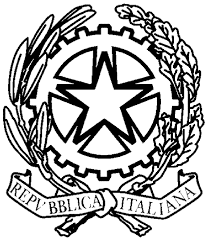 LICEO CLASSICO STATALE GIOSUÉ CARDUCCI - MILANOVia Beroldo, 9 - 20127 Tel. 022847232Via Demostene, 40 - 20128 Tel. 0236554629mipc03000n@istruzione.it; mipc03000n@pec.istruzione.itMIPC03000N - Cod.fiscale 80126650151www.liceoclassicocarducci.edu.itALLEGATO 1DOMANDA DI DISPONIBILITÀ E DICHIARAZIONE SOSTITUTIVA DI CERTIFICAZIONE(art. 46 DPR 445 del 2/12/2000)Il sottoscritto, consapevole che in caso di dichiarazione mendace verranno applicate le sanzioni previste dal Codice Penale secondo quanto prescritto dall’art.76 del DPR 445/2000 e che, inoltre, qualora dai controlli effettuati emerga la non veridicità di taluna delle dichiarazioni rese, decadrà dai benefici conseguenti al provvedimento eventualmente emanato sulla base della dichiarazione non veritiera,CHIEDEdi partecipare allaPROCEDURA  PER L’AFFIDAMENTO DI INCARICO PROFESSIONALE PER IL PROGETTO:“SPORTELLO PER ASCOLTO, SOSTEGNO, CONSULENZA, ASSISTENZA PSICOLOGICA AD ALUNNI, GENITORI E DOCENTI” a.s. 2022/2023DICHIARA- di essere nato/a il ______________________________ a ________________________________- di essere in possesso della cittadinanza italiana (ovvero della cittadinanza di uno dei Paesi UE oextra UE) secondo le risultanze del Comune di __________________________________________- di essere iscritto nelle liste elettorali del Comune di _____________________________ ovvero di non essere iscritto o di esserne stato cancellato per le seguenti motivazioni __________________________________________________________________________________________________- di non aver riportato condanne penali e di non essere destinatario di procedimenti; e/o provvedimenti che riguardano l’applicazione di misure di sicurezza;- di dichiarare disponibilità immediata ad assumere l’incarico, previo contratto, secondo il calendario concordato con il docente referente del progetto;- che l’indirizzo al quale deve essere fatta pervenire ogni comunicazione relativa alla presente selezione è il seguente: di essere in possesso dei seguenti titoli:Data, _________________ 						Il dichiarante(firma leggibile per esteso)________________________________Allega la seguente documentazione:curriculum vitae fotocopia documento di identitàdichiarazione di consenso alla richiesta di certificato del casellario giudiziale da parte della scuolaAltri documenti:________________________________________________________________________________________________________________________________________________LICEO CLASSICO STATALE GIOSUÉ CARDUCCI - MILANOVia Beroldo, 9 - 20127 Tel. 022847232Via Demostene, 40 - 20128 Tel. 0236554629mipc03000n@istruzione.it; mipc03000n@pec.istruzione.itMIPC03000N - Cod.fiscale 80126650151www.liceoclassicocarducci.edu.itMODELLO PER L'ACQUISIZIONE DEL CONSENSO DELL'INTERESSATO ALLA RICHIESTA DA PARTE DEL DATORE DI LAVORO DEL CERTIFICATO AI SENSI DELL'ARTICOLO 25 BIS DEL DPR 313/2002 Il/la sottoscritto/a _________________________________________________________________Nat_ il _ I__I____ in ______________________________________________________________(se nato all'estero indicare anche lo Stato) ______________________________________________Sesso:       Maschile         Femminile Codice fiscale _____________________________________________________PRESTA IL PROPRIO CONSENSO ALLA RICHIESTA DA PARTE DEL DATORE DI LAVORO DEL CERTIFICATO CASELLARIO GIUDIZIALE AI SENSI DELL'ARTICOLO 25 DEL DPR 313/2002 E AL TRATTAMENTO DEI DATI GIUDIZIARI DA PARTE DEL DATORE DI LAVORO _______________________________________________________________________________(indicare denominazione impresa/società/associazione/organizzazione)     Allego fotocopia non autenticata del mio documento di riconoscimento Data _________________________________Firma ________________________________Cognome e nome / Ragione socialeResidenza / domicilio legaleVia/piazza CAPCodice Fiscale / Partita IVATITOLI DI STUDIOTITOLI DI STUDIOTITOLI DI STUDIOTITOLI DI STUDIOTitolo di laurea: (viene valutato solo il titolo più alto)LAUREA Titolo di laurea: (viene valutato solo il titolo più alto)VOTOTitolo di laurea: (viene valutato solo il titolo più alto)DATA DI CONSEGUIMENTOPer ogni ulteriore laureaLAUREA Per ogni ulteriore laureaVOTOPer ogni ulteriore laureaDATA DI CONSEGUIMENTOAbilitazione alla professioneDATA DI CONSEGUIMENTOSpecializzazione in psicoterapiaDATA DI CONSEGUIMENTODocenza universitaria nel settore specifico di pertinenza (viene valutato solo il titolo più alto)TIPO DI INCARICODocenza universitaria nel settore specifico di pertinenza (viene valutato solo il titolo più alto)PERIODODAL____________ AL ____________DAL____________ AL ____________Docenza universitaria nel settore specifico di pertinenza (viene valutato solo il titolo più alto)TIPO DI INCARICODocenza universitaria nel settore specifico di pertinenza (viene valutato solo il titolo più alto)PERIODODAL____________ AL ____________DAL____________ AL ____________Docenza universitaria nel settore specifico di pertinenza (viene valutato solo il titolo più alto)TIPO DI INCARICODocenza universitaria nel settore specifico di pertinenza (viene valutato solo il titolo più alto)PERIODODAL____________ AL ____________DAL____________ AL ____________Possesso di titoli specifici afferenti la tipologia di intervento (Es. master, corso di perfezionamento o specializzazione, etc.)TIPO DI CORSO Possesso di titoli specifici afferenti la tipologia di intervento (Es. master, corso di perfezionamento o specializzazione, etc.)PERIODODAL____________ AL ____________DAL____________ AL ____________Possesso di titoli specifici afferenti la tipologia di intervento (Es. master, corso di perfezionamento o specializzazione, etc.)TIPO DI CORSO Possesso di titoli specifici afferenti la tipologia di intervento (Es. master, corso di perfezionamento o specializzazione, etc.)PERIODODAL____________ AL ____________DAL____________ AL ____________Possesso di titoli specifici afferenti la tipologia di intervento (Es. master, corso di perfezionamento o specializzazione, etc.)TIPO DI CORSO Possesso di titoli specifici afferenti la tipologia di intervento (Es. master, corso di perfezionamento o specializzazione, etc.)PERIODODAL____________ AL ____________DAL____________ AL ____________Possesso di titoli specifici afferenti la tipologia di intervento (Es. master, corso di perfezionamento o specializzazione, etc.)TIPO DI CORSO Possesso di titoli specifici afferenti la tipologia di intervento (Es. master, corso di perfezionamento o specializzazione, etc.)PERIODODAL____________ AL ____________DAL____________ AL ____________Attestati di partecipazione a corsi di formazione riconducibili alle caratteristiche professionali richiesteTIPO CORSOAttestati di partecipazione a corsi di formazione riconducibili alle caratteristiche professionali richiesteSVOLTO PRESSOAttestati di partecipazione a corsi di formazione riconducibili alle caratteristiche professionali richiesteDURATA OREAttestati di partecipazione a corsi di formazione riconducibili alle caratteristiche professionali richiesteTIPO CORSOAttestati di partecipazione a corsi di formazione riconducibili alle caratteristiche professionali richiesteSVOLTO PRESSOAttestati di partecipazione a corsi di formazione riconducibili alle caratteristiche professionali richiesteDURATA OREAttestati di partecipazione a corsi di formazione riconducibili alle caratteristiche professionali richiesteTIPO CORSOAttestati di partecipazione a corsi di formazione riconducibili alle caratteristiche professionali richiesteSVOLTO PRESSOAttestati di partecipazione a corsi di formazione riconducibili alle caratteristiche professionali richiesteDURATA OREAttestati di partecipazione a corsi di formazione riconducibili alle caratteristiche professionali richiesteTIPO CORSOAttestati di partecipazione a corsi di formazione riconducibili alle caratteristiche professionali richiesteSVOLTO PRESSOAttestati di partecipazione a corsi di formazione riconducibili alle caratteristiche professionali richiesteDURATA OREAttestati di partecipazione a corsi di formazione riconducibili alle caratteristiche professionali richiesteTIPO CORSOAttestati di partecipazione a corsi di formazione riconducibili alle caratteristiche professionali richiesteSVOLTO PRESSOAttestati di partecipazione a corsi di formazione riconducibili alle caratteristiche professionali richiesteDURATA OREAttestati di partecipazione a corsi di formazione riconducibili alle caratteristiche professionali richiesteTIPO CORSOAttestati di partecipazione a corsi di formazione riconducibili alle caratteristiche professionali richiesteSVOLTO PRESSOAttestati di partecipazione a corsi di formazione riconducibili alle caratteristiche professionali richiesteDURATA ORETITOLI PROFESSIONALITITOLI PROFESSIONALITITOLI PROFESSIONALITITOLI PROFESSIONALIPer ogni anno o frazione di almeno 6 mesi di servizio all’interno di Servizi Sanitari Territoriali (es. Dipartimento di psicologia delle dipendenze, Neuropsichiatria, Centri di salute mentale) o in servizi analoghi prestati presso strutture privateENTEPer ogni anno o frazione di almeno 6 mesi di servizio all’interno di Servizi Sanitari Territoriali (es. Dipartimento di psicologia delle dipendenze, Neuropsichiatria, Centri di salute mentale) o in servizi analoghi prestati presso strutture privateTIPO DI SERVIZIOPer ogni anno o frazione di almeno 6 mesi di servizio all’interno di Servizi Sanitari Territoriali (es. Dipartimento di psicologia delle dipendenze, Neuropsichiatria, Centri di salute mentale) o in servizi analoghi prestati presso strutture privateUTENZAPer ogni anno o frazione di almeno 6 mesi di servizio all’interno di Servizi Sanitari Territoriali (es. Dipartimento di psicologia delle dipendenze, Neuropsichiatria, Centri di salute mentale) o in servizi analoghi prestati presso strutture privatePERIODODAL _________________ AL ________________Per ogni anno o frazione di almeno 6 mesi di servizio all’interno di Servizi Sanitari Territoriali (es. Dipartimento di psicologia delle dipendenze, Neuropsichiatria, Centri di salute mentale) o in servizi analoghi prestati presso strutture privateENTEPer ogni anno o frazione di almeno 6 mesi di servizio all’interno di Servizi Sanitari Territoriali (es. Dipartimento di psicologia delle dipendenze, Neuropsichiatria, Centri di salute mentale) o in servizi analoghi prestati presso strutture privateTIPO DI SERVIZIOPer ogni anno o frazione di almeno 6 mesi di servizio all’interno di Servizi Sanitari Territoriali (es. Dipartimento di psicologia delle dipendenze, Neuropsichiatria, Centri di salute mentale) o in servizi analoghi prestati presso strutture privateUTENZAPer ogni anno o frazione di almeno 6 mesi di servizio all’interno di Servizi Sanitari Territoriali (es. Dipartimento di psicologia delle dipendenze, Neuropsichiatria, Centri di salute mentale) o in servizi analoghi prestati presso strutture privatePERIODODAL _________________ AL ________________Per ogni anno o frazione di almeno 6 mesi di servizio all’interno di Servizi Sanitari Territoriali (es. Dipartimento di psicologia delle dipendenze, Neuropsichiatria, Centri di salute mentale) o in servizi analoghi prestati presso strutture privateENTEPer ogni anno o frazione di almeno 6 mesi di servizio all’interno di Servizi Sanitari Territoriali (es. Dipartimento di psicologia delle dipendenze, Neuropsichiatria, Centri di salute mentale) o in servizi analoghi prestati presso strutture privateTIPO DI SERVIZIOPer ogni anno o frazione di almeno 6 mesi di servizio all’interno di Servizi Sanitari Territoriali (es. Dipartimento di psicologia delle dipendenze, Neuropsichiatria, Centri di salute mentale) o in servizi analoghi prestati presso strutture privateUTENZAPer ogni anno o frazione di almeno 6 mesi di servizio all’interno di Servizi Sanitari Territoriali (es. Dipartimento di psicologia delle dipendenze, Neuropsichiatria, Centri di salute mentale) o in servizi analoghi prestati presso strutture privatePERIODODAL _________________ AL ________________Per ogni anno o frazione di almeno 6 mesi di servizio all’interno di Servizi Sanitari Territoriali (es. Dipartimento di psicologia delle dipendenze, Neuropsichiatria, Centri di salute mentale) o in servizi analoghi prestati presso strutture privateENTEPer ogni anno o frazione di almeno 6 mesi di servizio all’interno di Servizi Sanitari Territoriali (es. Dipartimento di psicologia delle dipendenze, Neuropsichiatria, Centri di salute mentale) o in servizi analoghi prestati presso strutture privateTIPO DI SERVIZIOPer ogni anno o frazione di almeno 6 mesi di servizio all’interno di Servizi Sanitari Territoriali (es. Dipartimento di psicologia delle dipendenze, Neuropsichiatria, Centri di salute mentale) o in servizi analoghi prestati presso strutture privateUTENZAPer ogni anno o frazione di almeno 6 mesi di servizio all’interno di Servizi Sanitari Territoriali (es. Dipartimento di psicologia delle dipendenze, Neuropsichiatria, Centri di salute mentale) o in servizi analoghi prestati presso strutture privatePERIODODAL _________________ AL ________________Per ogni anno o frazione di almeno 6 mesi di servizio all’interno di Servizi Sanitari Territoriali (es. Dipartimento di psicologia delle dipendenze, Neuropsichiatria, Centri di salute mentale) o in servizi analoghi prestati presso strutture privateENTEPer ogni anno o frazione di almeno 6 mesi di servizio all’interno di Servizi Sanitari Territoriali (es. Dipartimento di psicologia delle dipendenze, Neuropsichiatria, Centri di salute mentale) o in servizi analoghi prestati presso strutture privateTIPO DI SERVIZIOPer ogni anno o frazione di almeno 6 mesi di servizio all’interno di Servizi Sanitari Territoriali (es. Dipartimento di psicologia delle dipendenze, Neuropsichiatria, Centri di salute mentale) o in servizi analoghi prestati presso strutture privateUTENZAPer ogni anno o frazione di almeno 6 mesi di servizio all’interno di Servizi Sanitari Territoriali (es. Dipartimento di psicologia delle dipendenze, Neuropsichiatria, Centri di salute mentale) o in servizi analoghi prestati presso strutture privatePERIODODAL _________________ AL ________________Per ogni anno o frazione di almeno 6 mesi di servizio all’interno di Servizi Sanitari Territoriali (es. Dipartimento di psicologia delle dipendenze, Neuropsichiatria, Centri di salute mentale) o in servizi analoghi prestati presso strutture privateENTEPer ogni anno o frazione di almeno 6 mesi di servizio all’interno di Servizi Sanitari Territoriali (es. Dipartimento di psicologia delle dipendenze, Neuropsichiatria, Centri di salute mentale) o in servizi analoghi prestati presso strutture privateTIPO DI SERVIZIOPer ogni anno o frazione di almeno 6 mesi di servizio all’interno di Servizi Sanitari Territoriali (es. Dipartimento di psicologia delle dipendenze, Neuropsichiatria, Centri di salute mentale) o in servizi analoghi prestati presso strutture privateUTENZAPer ogni anno o frazione di almeno 6 mesi di servizio all’interno di Servizi Sanitari Territoriali (es. Dipartimento di psicologia delle dipendenze, Neuropsichiatria, Centri di salute mentale) o in servizi analoghi prestati presso strutture privatePERIODODAL _________________ AL ________________Per ogni anno o frazione di almeno 6 mesi di servizio all’interno di Servizi Sanitari Territoriali (es. Dipartimento di psicologia delle dipendenze, Neuropsichiatria, Centri di salute mentale) o in servizi analoghi prestati presso strutture privateENTEPer ogni anno o frazione di almeno 6 mesi di servizio all’interno di Servizi Sanitari Territoriali (es. Dipartimento di psicologia delle dipendenze, Neuropsichiatria, Centri di salute mentale) o in servizi analoghi prestati presso strutture privateTIPO DI SERVIZIOPer ogni anno o frazione di almeno 6 mesi di servizio all’interno di Servizi Sanitari Territoriali (es. Dipartimento di psicologia delle dipendenze, Neuropsichiatria, Centri di salute mentale) o in servizi analoghi prestati presso strutture privateUTENZAPer ogni anno o frazione di almeno 6 mesi di servizio all’interno di Servizi Sanitari Territoriali (es. Dipartimento di psicologia delle dipendenze, Neuropsichiatria, Centri di salute mentale) o in servizi analoghi prestati presso strutture privatePERIODODAL _________________ AL ________________Per ogni anno o frazione di almeno 6 mesi di servizio all’interno di Servizi Sanitari Territoriali (es. Dipartimento di psicologia delle dipendenze, Neuropsichiatria, Centri di salute mentale) o in servizi analoghi prestati presso strutture privateENTEPer ogni anno o frazione di almeno 6 mesi di servizio all’interno di Servizi Sanitari Territoriali (es. Dipartimento di psicologia delle dipendenze, Neuropsichiatria, Centri di salute mentale) o in servizi analoghi prestati presso strutture privateTIPO DI SERVIZIOPer ogni anno o frazione di almeno 6 mesi di servizio all’interno di Servizi Sanitari Territoriali (es. Dipartimento di psicologia delle dipendenze, Neuropsichiatria, Centri di salute mentale) o in servizi analoghi prestati presso strutture privateUTENZAPer ogni anno o frazione di almeno 6 mesi di servizio all’interno di Servizi Sanitari Territoriali (es. Dipartimento di psicologia delle dipendenze, Neuropsichiatria, Centri di salute mentale) o in servizi analoghi prestati presso strutture privatePERIODODAL _________________ AL ________________Per ogni anno o frazione di almeno 6 mesi di servizio all’interno di Servizi Sanitari Territoriali (es. Dipartimento di psicologia delle dipendenze, Neuropsichiatria, Centri di salute mentale) o in servizi analoghi prestati presso strutture privateENTEPer ogni anno o frazione di almeno 6 mesi di servizio all’interno di Servizi Sanitari Territoriali (es. Dipartimento di psicologia delle dipendenze, Neuropsichiatria, Centri di salute mentale) o in servizi analoghi prestati presso strutture privateTIPO DI SERVIZIOPer ogni anno o frazione di almeno 6 mesi di servizio all’interno di Servizi Sanitari Territoriali (es. Dipartimento di psicologia delle dipendenze, Neuropsichiatria, Centri di salute mentale) o in servizi analoghi prestati presso strutture privateUTENZAPer ogni anno o frazione di almeno 6 mesi di servizio all’interno di Servizi Sanitari Territoriali (es. Dipartimento di psicologia delle dipendenze, Neuropsichiatria, Centri di salute mentale) o in servizi analoghi prestati presso strutture privatePERIODODAL _________________ AL ________________Per ogni anno o frazione di almeno 6 mesi di servizio all’interno di Servizi Sanitari Territoriali (es. Dipartimento di psicologia delle dipendenze, Neuropsichiatria, Centri di salute mentale) o in servizi analoghi prestati presso strutture privateENTEPer ogni anno o frazione di almeno 6 mesi di servizio all’interno di Servizi Sanitari Territoriali (es. Dipartimento di psicologia delle dipendenze, Neuropsichiatria, Centri di salute mentale) o in servizi analoghi prestati presso strutture privateTIPO DI SERVIZIOPer ogni anno o frazione di almeno 6 mesi di servizio all’interno di Servizi Sanitari Territoriali (es. Dipartimento di psicologia delle dipendenze, Neuropsichiatria, Centri di salute mentale) o in servizi analoghi prestati presso strutture privateUTENZAPer ogni anno o frazione di almeno 6 mesi di servizio all’interno di Servizi Sanitari Territoriali (es. Dipartimento di psicologia delle dipendenze, Neuropsichiatria, Centri di salute mentale) o in servizi analoghi prestati presso strutture privatePERIODODAL _________________ AL ________________Per ogni anno o frazione di almeno 6 mesi di servizio all’interno di Servizi Sanitari Territoriali (es. Dipartimento di psicologia delle dipendenze, Neuropsichiatria, Centri di salute mentale) o in servizi analoghi prestati presso strutture privateENTEPer ogni anno o frazione di almeno 6 mesi di servizio all’interno di Servizi Sanitari Territoriali (es. Dipartimento di psicologia delle dipendenze, Neuropsichiatria, Centri di salute mentale) o in servizi analoghi prestati presso strutture privateTIPO DI SERVIZIOPer ogni anno o frazione di almeno 6 mesi di servizio all’interno di Servizi Sanitari Territoriali (es. Dipartimento di psicologia delle dipendenze, Neuropsichiatria, Centri di salute mentale) o in servizi analoghi prestati presso strutture privateUTENZAPer ogni anno o frazione di almeno 6 mesi di servizio all’interno di Servizi Sanitari Territoriali (es. Dipartimento di psicologia delle dipendenze, Neuropsichiatria, Centri di salute mentale) o in servizi analoghi prestati presso strutture privatePERIODODAL _________________ AL ________________Per ogni anno o frazione di almeno 6 mesi di servizio all’interno di Servizi Sanitari Territoriali (es. Dipartimento di psicologia delle dipendenze, Neuropsichiatria, Centri di salute mentale) o in servizi analoghi prestati presso strutture privateENTEPer ogni anno o frazione di almeno 6 mesi di servizio all’interno di Servizi Sanitari Territoriali (es. Dipartimento di psicologia delle dipendenze, Neuropsichiatria, Centri di salute mentale) o in servizi analoghi prestati presso strutture privateTIPO DI SERVIZIOPer ogni anno o frazione di almeno 6 mesi di servizio all’interno di Servizi Sanitari Territoriali (es. Dipartimento di psicologia delle dipendenze, Neuropsichiatria, Centri di salute mentale) o in servizi analoghi prestati presso strutture privateUTENZAPer ogni anno o frazione di almeno 6 mesi di servizio all’interno di Servizi Sanitari Territoriali (es. Dipartimento di psicologia delle dipendenze, Neuropsichiatria, Centri di salute mentale) o in servizi analoghi prestati presso strutture privatePERIODODAL _________________ AL ________________Per ogni anno o frazione di almeno 6 mesi di servizio all’interno di Servizi Sanitari Territoriali (es. Dipartimento di psicologia delle dipendenze, Neuropsichiatria, Centri di salute mentale) o in servizi analoghi prestati presso strutture privateENTEPer ogni anno o frazione di almeno 6 mesi di servizio all’interno di Servizi Sanitari Territoriali (es. Dipartimento di psicologia delle dipendenze, Neuropsichiatria, Centri di salute mentale) o in servizi analoghi prestati presso strutture privateTIPO DI SERVIZIOPer ogni anno o frazione di almeno 6 mesi di servizio all’interno di Servizi Sanitari Territoriali (es. Dipartimento di psicologia delle dipendenze, Neuropsichiatria, Centri di salute mentale) o in servizi analoghi prestati presso strutture privateUTENZAPer ogni anno o frazione di almeno 6 mesi di servizio all’interno di Servizi Sanitari Territoriali (es. Dipartimento di psicologia delle dipendenze, Neuropsichiatria, Centri di salute mentale) o in servizi analoghi prestati presso strutture privatePERIODODAL _________________ AL ________________Pubblicazioni o partecipazione a convegni attinenti al settore di pertinenzaTITOLO PUBBLICAZIONE Pubblicazioni o partecipazione a convegni attinenti al settore di pertinenzaTITOLO PUBBLICAZIONE Pubblicazioni o partecipazione a convegni attinenti al settore di pertinenzaTITOLO ARTICOLOPubblicazioni o partecipazione a convegni attinenti al settore di pertinenzaTITOLO ARTICOLOPubblicazioni o partecipazione a convegni attinenti al settore di pertinenzaTITOLO ARTICOLOPubblicazioni o partecipazione a convegni attinenti al settore di pertinenzaTITOLO ARTICOLOPubblicazioni o partecipazione a convegni attinenti al settore di pertinenzaTITOLO CONVEGNOPubblicazioni o partecipazione a convegni attinenti al settore di pertinenzaTITOLO CONVEGNOPubblicazioni o partecipazione a convegni attinenti al settore di pertinenzaTITOLO CONVEGNOPubblicazioni o partecipazione a convegni attinenti al settore di pertinenzaTITOLO CONVEGNOESPERIENZE PROFESSIONALI MATURATE IN AMBITO SCOLASTICOESPERIENZE PROFESSIONALI MATURATE IN AMBITO SCOLASTICOESPERIENZE PROFESSIONALI MATURATE IN AMBITO SCOLASTICOESPERIENZE PROFESSIONALI MATURATE IN AMBITO SCOLASTICOPer ogni anno o frazione di almeno 6 mesi prestato come esperto presso istituzioni scolastiche secondarie di II grado in progetti coerenti a quello per il quale si propone la candidaturaSCUOLAPer ogni anno o frazione di almeno 6 mesi prestato come esperto presso istituzioni scolastiche secondarie di II grado in progetti coerenti a quello per il quale si propone la candidaturaATTIVITA'Per ogni anno o frazione di almeno 6 mesi prestato come esperto presso istituzioni scolastiche secondarie di II grado in progetti coerenti a quello per il quale si propone la candidaturaPERIODODAL _________________ AL ________________Per ogni anno o frazione di almeno 6 mesi prestato come esperto presso istituzioni scolastiche secondarie di II grado in progetti coerenti a quello per il quale si propone la candidaturaSCUOLAPer ogni anno o frazione di almeno 6 mesi prestato come esperto presso istituzioni scolastiche secondarie di II grado in progetti coerenti a quello per il quale si propone la candidaturaATTIVITA'Per ogni anno o frazione di almeno 6 mesi prestato come esperto presso istituzioni scolastiche secondarie di II grado in progetti coerenti a quello per il quale si propone la candidaturaPERIODODAL _________________ AL ________________Per ogni anno o frazione di almeno 6 mesi prestato come esperto presso istituzioni scolastiche secondarie di II grado in progetti coerenti a quello per il quale si propone la candidaturaSCUOLAPer ogni anno o frazione di almeno 6 mesi prestato come esperto presso istituzioni scolastiche secondarie di II grado in progetti coerenti a quello per il quale si propone la candidaturaATTIVITA'Per ogni anno o frazione di almeno 6 mesi prestato come esperto presso istituzioni scolastiche secondarie di II grado in progetti coerenti a quello per il quale si propone la candidaturaPERIODODAL _________________ AL ________________Per ogni anno o frazione di almeno 6 mesi prestato come esperto presso istituzioni scolastiche secondarie di I grado in progetti coerenti a quello per il quale si propone la candidaturaSCUOLAPer ogni anno o frazione di almeno 6 mesi prestato come esperto presso istituzioni scolastiche secondarie di I grado in progetti coerenti a quello per il quale si propone la candidaturaATTIVITA'Per ogni anno o frazione di almeno 6 mesi prestato come esperto presso istituzioni scolastiche secondarie di I grado in progetti coerenti a quello per il quale si propone la candidaturaPERIODODAL _________________ AL ________________Per ogni anno o frazione di almeno 6 mesi prestato come esperto presso istituzioni scolastiche secondarie di I grado in progetti coerenti a quello per il quale si propone la candidaturaSCUOLAPer ogni anno o frazione di almeno 6 mesi prestato come esperto presso istituzioni scolastiche secondarie di I grado in progetti coerenti a quello per il quale si propone la candidaturaATTIVITA'Per ogni anno o frazione di almeno 6 mesi prestato come esperto presso istituzioni scolastiche secondarie di I grado in progetti coerenti a quello per il quale si propone la candidaturaPERIODODAL _________________ AL ________________Per ogni anno o frazione di almeno 6 mesi prestato come esperto presso istituzioni scolastiche secondarie di I grado in progetti coerenti a quello per il quale si propone la candidaturaSCUOLAPer ogni anno o frazione di almeno 6 mesi prestato come esperto presso istituzioni scolastiche secondarie di I grado in progetti coerenti a quello per il quale si propone la candidaturaATTIVITA'Per ogni anno o frazione di almeno 6 mesi prestato come esperto presso istituzioni scolastiche secondarie di I grado in progetti coerenti a quello per il quale si propone la candidaturaPERIODODAL _________________ AL ________________Per ogni anno o frazione di almeno 6 mesi prestato come esperto presso istituzioni scolastiche secondarie di I grado in progetti coerenti a quello per il quale si propone la candidaturaSCUOLAPer ogni anno o frazione di almeno 6 mesi prestato come esperto presso istituzioni scolastiche secondarie di I grado in progetti coerenti a quello per il quale si propone la candidaturaATTIVITA'Per ogni anno o frazione di almeno 6 mesi prestato come esperto presso istituzioni scolastiche secondarie di I grado in progetti coerenti a quello per il quale si propone la candidaturaPERIODODAL _________________ AL ________________